Телевизионный анонс на мартМосква, 25.02.2019Пора любви! В марте смотрим кино о самом прекрасном чувстве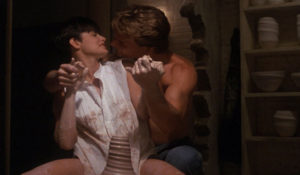 Герои наших мартовских фильмов готовы пойти на самые невероятные поступки ради любви! Этой весной «Киносвидание» не даст вам заскучать!Чтобы завоевать сердце возлюбленной, иногда одних серенад оказывается недостаточно. Герою оскароносного фильма «Миллионер из трущоб» пришлось выиграть 20 миллионов рупий в интеллектуальной игре, а затем спасаться от полиции.А безобидному простачку Форресту Гампу, главному герою одноименного фильма, даже фантастический успех не помогает добиться взаимности от любви всей его жизни.Вернуться с того света, чтобы предупредить об опасности? Для героя легендарной мелодрамы «Привидение» даже сама смерть не преграда, когда речь идет о жизни любимой.В борьбу со смертью вступают и герои картины «Между небом и землей» — истории любви живого мужчины и девушки-призрака.К чему может привести занятие сводничеством вы узнаете в комедии «Бестолковые» — фильм пропитан романтической атмосферой американских школ 90-х годов и доставит огромное удовольствие всем любителям поностальгировать!Контакты:Пресс-служба ООО «ТПО Ред Медиа»Вероника СмольниковаТел.: +7 (495) 777-49-94 доб. 733Тел. моб.: +7 (988) 386-16-52E-mail: smolnikovavv@red-media.ruБольше новостей на наших страницах в ВК, ОК и Telegram.Информация о телеканале:КИНОСВИДАНИЕ. Телеканал кино об отношениях мужчины и женщины. Романтические комедии, вдохновляющие истории любви и психология отношений. Фильмы, которые хочется смотреть вдвоем. Производится компанией «Ред Медиа». www.nastroykino.ruРЕД МЕДИА. Ведущая российская телевизионная компания по производству и дистрибуции тематических телеканалов для кабельного и спутникового вещания. Входит в состав «Газпром-Медиа Холдинга». Компания представляет дистрибуцию 39 тематических телеканалов форматов SD и HD, включая 18 телеканалов собственного производства. Телеканалы «Ред Медиа» являются лауреатами международных и российских премий, вещают в 980 городах на территории 43 стран мира и обеспечивают потребности зрительской аудитории во всех основных телевизионных жанрах: кино, спорт, развлечения, познание, музыка, стиль жизни, хобби, детские. www.red-media.ru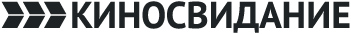 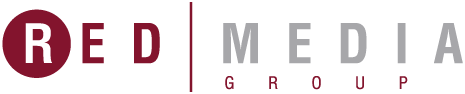 8 марта в 19:30 — «Привидение»Влюблённая парочка, Сэм и Молли, возвращается домой после приятного вечера, когда на них нападает грабитель. Защищаясь, Сэм погибает и становится призраком. Он узнаёт, что его смерть не была случайной, а над его возлюбленной нависла смертельная опасность. Чтобы предупредить Молли, Сэм начинает обход практикующих медиумов и, о чудо! - находит женщину, которая действительно может его слышать. Только вот сама она не горит желанием помогать назойливому привидению.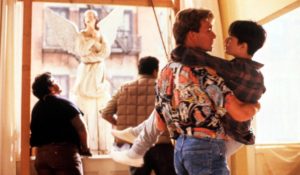 Производство: 1990  г. СШАРежиссер: Джерри ЦукерВ ролях: Патрик Суэйзи, Деми Мур, Вупи Голдберг12 марта в 19:30 — «Миллионер из трущоб»Джамал Малик, 18-летний сирота из трущоб в Мумбаи, всего в одном шаге от победы в телеигре «Кто хочет стать миллионером?» и выигрыша 20 миллионов рупий. Прервав игру, его арестовывает полиция по подозрению в мошенничестве. Откуда юнец, выросший на улице, может знать так много?На допросе в полиции Джамал рассказывает печальную историю своей жизни: о пережитых приключениях вместе с братом, о стычках с местными бандами, о своей трагической любви. Каждая глава личной истории удивительным образом дала ему ответы на вопросы телевикторины.Когда игру возобновят, инспектору полиции и шестидесяти миллионам зрителей захочется выяснить ответ только на один вопрос: зачем этот юноша, без явного стремления к богатству, решил принять участие в телепрограмме?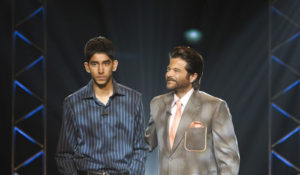 Производство: 2008 г. Великобритания, СШАРежиссер: Дэнни Бойл, Лавлин ТанданВ ролях: Дев Патель, Фрида Пинто, Анил Капур18 марта в 19:30 — «Форрест Гамп»От лица главного героя Форреста Гампа, слабоумного безобидного человека с благородным и открытым сердцем, рассказывается история его необыкновенной жизни. Фантастическим образом превращается он в известного футболиста, героя войны, преуспевающего бизнесмена. Он становится миллиардером, но остается таким же бесхитростным, глупым и добрым. Форреста ждет постоянный успех во всем, а он любит девочку, с которой дружил в детстве, но взаимность приходит слишком поздно.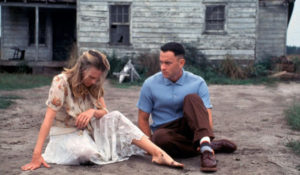 Производство: 1994  г. СШАРежиссер: Роберт ЗемекисВ ролях: Том Хэнкс, Робин Райт, Ребекка Уильямс21 марта в 19:30 — «Между небом и землей»Вселившись в арендованную квартиру в Сан-Франциско и начав наводить там порядок, Дэвид неожиданно встречает в своем новом жилище привлекательную молодую женщину Элизабет, которая уверяет его, что именно она является хозяйкой этих апартаментов. Когда же Дэвид начинает склоняться к мысли, что произошло какое-то недоразумение, Элизабет исчезает так же внезапно и загадочно, как и появилась. Замена замков не останавливает красотку: ее таинственные появления и исчезновения продолжают вносить сумятицу в жизнь Дэвида. Убедившись в том, что она привидение, Дэвид старается помочь ей навсегда остаться в потустороннем мире. Однако, открыв в себе невероятные возможности - например, способность проходить сквозь стены, - Элизабет начинает убеждать себя в том, что она каким-то образом еще жива и поэтому не собирается перебираться на тот свет насовсем. По мере того как оба пытаются выяснить истинную причину происходящего, Дэвид и Элизабет влюбляются друг в друга. Однако перспективы их совместной жизни становятся все более и более призрачными…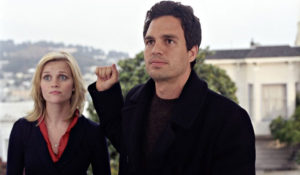 Производство: 2005  г. СШАРежиссер: Марк УотерсВ ролях: Риз Уизерспун, Марк Руффало, Донал Лог28 марта в 19:30 — «Бестолковые»Папа-адвокат получает 500 долларов в час за то, что ругается с клиентами. Его дочь выбирает одежду для школы по компьютеру - богата. Ее подруга Дионн устраивает на голове сооружения, выполняющие функции головного убора при полном отсутствии головного мозга. У всех школьников пэйджеры и мобильные телефоны. Представляете, каково приходится их бедным, низкооплачиваемым учителям! Проникнувшись участием к своему лысому, очкастому, немолодому, но милому и доброму учителю, наша героиня решила привнести радость в его жизнь, завязав роман между ним и самой подходящей для этого учительницей той же школы. Для этого она написала этой скромной мышке любовное письмо от его имени, а ему от ее имени сделала несколько комплиментов относительно его интеллекта. Девочка она не злая, но и не ангел, хотя ей страшно хочется делать добро окружающим.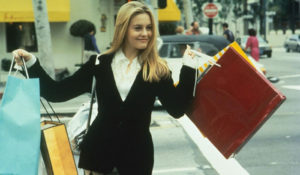 Производство: 1995  г. СШАРежиссер: Эми ХекерлингВ ролях: Алисия Сильверстоун, Стейси Дэш, Бриттани Мерфи